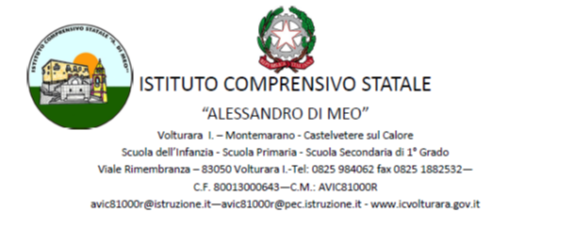 Allegato B - Tabella di autovalutazione AVVISO SELEZIONE ESPERTO ESTERNO Annualità 2018 - 2019Il/La sottoscritto/a …………………………………………………………………………………………… nato/a……………………..………………………….…… prov………..… il …………………….  residente in …………………….……………………………..……………..prov ..………….….. cap………………. tel……………………email………………………Cod.Fiscale………………………DICHIARA  I seguenti titoli (cancellare le tabelle che non interessano)N.B. - Dichiarare i soli titoli ed esperienze professionali effettivamente valutabili. - Allegare la documentazione che attesti il requisito di madrelinguaVolturara irpina,                                                                                                              FirmaPianoTotale autorizzatoCodice ProgettoCUPFSE19.931,1010.2.1A-FSEPON-CA-2017-276F67I17000270007                         TABELLA DI VALUTAZIONE PER LA SELEZIONE DEGLI ESPERTI  MODULO “Suono-ritmo-movimento”MODULO “Suono-ritmo-movimento”                         TABELLA DI VALUTAZIONE PER LA SELEZIONE DEGLI ESPERTI  MODULO “Suono-ritmo-movimento”MODULO “Suono-ritmo-movimento”                         TABELLA DI VALUTAZIONE PER LA SELEZIONE DEGLI ESPERTI  MODULO “Suono-ritmo-movimento”MODULO “Suono-ritmo-movimento”                         TABELLA DI VALUTAZIONE PER LA SELEZIONE DEGLI ESPERTI  MODULO “Suono-ritmo-movimento”MODULO “Suono-ritmo-movimento”TITOLO DI ACCESSO Laurea  in discipline arte musica e spettacolo-Diploma strumentale o vocale presso ConservatorioSINOPUNTIPUNTIMAXTITOLO DI STUDIOLaurea magistrale                    diploma TITOLO DI STUDIOvotazione da 66 a 80                       6TITOLO DI STUDIO votazione da 81 a 85                      7TITOLO DI STUDIO votazione da 86 a 90                      8TITOLO DI STUDIO votazione da 91 a 95                      9TITOLO DI STUDIOvotazione da 96 a 100                   10TITOLO DI STUDIO votazione da 101 a 105                10 con lodeTITOLO DI STUDIO votazione da 106 a 109                -------TITOLO DI STUDIOvotazione 110                                -------TITOLO DI STUDIOvotazione 110 e lode                     --------ALTRI TITOLICorso di specializzazione post laurea di durata noninferiore a due anni attinente al percorso progettuale(max 2 )ALTRI TITOLICorso di perfezionamento post laurea attinente alpercorso progettuale (max 2)ALTRI TITOLIDottorato di ricerca attinente al percorso progettuale(un solo titolo valutabile)ALTRI TITOLIMaster   universitario di primo livello attinente alpercorso progettuale (max 3)ALTRI TITOLIMaster universitario di secondo livello attinente alpercorso progettuale (max 2)ALTRI TITOLICertificazioni informatiche (max 3)ALTRI TITOLIEsperienza di docenza di durata non inferiore a 6 mesi nella materia oggetto dell’intervento (max 5)ALTRI TITOLIDocenza   in   progetti   della   stessa   tipologia   PON dell’intervento (max 3)dell’intervento (max 3)ALTRI TITOLITutoraggio in progetti e/o attività della stessa tipologia ( max 3)(max 3)ALTRI TITOLIPUBBLI CAZIONIPubblicazioni  attinenti  alle  tematiche  specifiche  del modulo (max 2)PROPOSTA DI PERCORSO PROGETTUALETenendo conto del progetto, dei moduli e del target dei destinatari,    indicare    come   si    intende   articolare l’intervento: obiettivi,	contenuti, metodologie, risultati.PUNTEGGIO MAXTABELLA VALUTAZIONE TITOLI Esperto Madrelingua-Modulo: ENGLISH TODAYTABELLA VALUTAZIONE TITOLI Esperto Madrelingua-Modulo: ENGLISH TODAYTABELLA VALUTAZIONE TITOLI Esperto Madrelingua-Modulo: ENGLISH TODAYTABELLA VALUTAZIONE TITOLI Esperto Madrelingua-Modulo: ENGLISH TODAY                                                                TITOLI CULTURALI                                                                TITOLI CULTURALI                                                                TITOLI CULTURALI                                                                TITOLI CULTURALIMadrelingua Inglese con laurea specifica conseguita all’estero e riconosciuta in Italia (requisito di accesso).Madrelingua Inglese con laurea specifica conseguita all’estero e riconosciuta in Italia (requisito di accesso).Madrelingua Inglese con laurea specifica conseguita all’estero e riconosciuta in Italia (requisito di accesso).        B. Madrelingua Inglese con diploma di scuola secondaria conseguito all’estero e riconosciuto   in Italia (requisito di accesso).        B. Madrelingua Inglese con diploma di scuola secondaria conseguito all’estero e riconosciuto   in Italia (requisito di accesso).        B. Madrelingua Inglese con diploma di scuola secondaria conseguito all’estero e riconosciuto   in Italia (requisito di accesso).Laurea ( vecchio ordinamento o quinquennale) conseguita in Italia presso una Università italiana (titolo aggiuntivo).Votazione fino a 100/110Votazione fino a 100/110Laurea ( vecchio ordinamento o quinquennale) conseguita in Italia presso una Università italiana (titolo aggiuntivo).Votazione da 101/110 fino a 109/110Votazione da 101/110 fino a 109/110Laurea ( vecchio ordinamento o quinquennale) conseguita in Italia presso una Università italiana (titolo aggiuntivo).Votazione da 110/110 a 110 e lode/110Votazione da 110/110 a 110 e lode/110Certificazione lingua Q CER (titolo aggiuntivo)Livello C1Livello C1Certificazione lingua Q CER (titolo aggiuntivo)Livello C2Livello C2ESPERIENZEESPERIENZEESPERIENZEESPERIENZEEsperienza di Docenza in Corsi riconosciuti(1 corso per ogni anno scolastico, negli ultimi 3 anni, escluso quello in corso)Esperienza di Docenza in Corsi riconosciuti(1 corso per ogni anno scolastico, negli ultimi 3 anni, escluso quello in corso)Esperienza di esaminatore in istituti per la certificazione: p.1 per ogni sessione. Max 4Esperienza di esaminatore in istituti per la certificazione: p.1 per ogni sessione. Max 4Incarico di esperto in Progetti Ministeriali compresi PON (min 20 ore ciascuno), in corsi scolastici presso scuole secondarie di primo/secondo grado (un incarico per ogni anno scolastico, negli ultimi 3 anni, escluso quello in corso)Incarico di esperto in Progetti Ministeriali compresi PON (min 20 ore ciascuno), in corsi scolastici presso scuole secondarie di primo/secondo grado (un incarico per ogni anno scolastico, negli ultimi 3 anni, escluso quello in corso)Precedenti incarichi in qualità di esperto in lingua ricoperti presso l’istituto (un incarico per ogni anno scolastico, negli ultimi 3 anni, escluso quello in corso)Precedenti incarichi in qualità di esperto in lingua ricoperti presso l’istituto (un incarico per ogni anno scolastico, negli ultimi 3 anni, escluso quello in corso)TOTALE GENERALETOTALE GENERALE